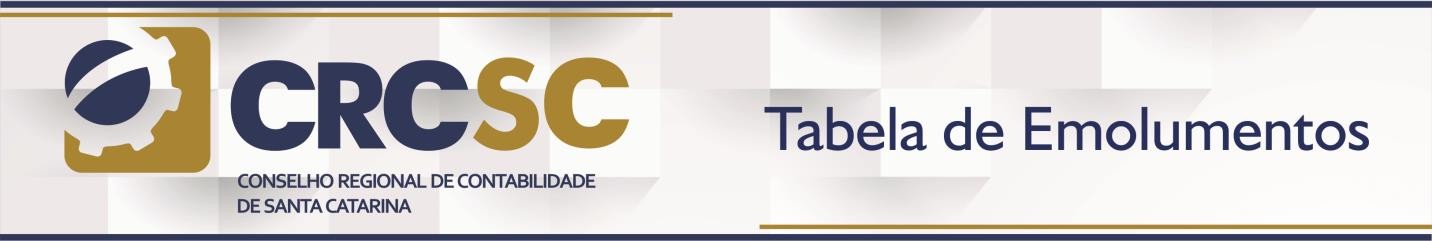 *Art. 6º Na concessão do registro profissional, sem prejuízo das condições estabelecidas no Art. 5º desta Resolução, será concedido o desconto de 50% (cinquenta por cento) sobre o valor da anuidade àqueles que requererem registro até o prazo de 12 (doze) meses da aprovação em Exame de Suficiência ou da conclusão do curso de Ciências Contábeis, considerando-se, para tanto, o que ocorrer por último.TABELA DE EMOLUMENTOS DE 2022 – PESSOA FÍSICATABELA DE EMOLUMENTOS DE 2022 – PESSOA FÍSICACONTADORESVALORESRegistro originário 1º Registro (anuidade proporcional)R$ 284,17Registro originário com 50% de desconto* 1º Registro ( anuidade proporcional)R$ 167,08Restabelecimento de registro (anuidade proporcional)R$ 284,17Anuidade integral para Agosto (de Janeiro a Dezembro)R$ 600,00TÉCNICOSVALORESRestabelecimento de registro (anuidade proporcional)R$ 259,59Anuidade integral para Agosto (de Janeiro a Dezembro)R$ 537,01TABELA DE EMOLUMENTOS DE 2022 – PESSOA JURÍDICAESCRITÓRIO EMPRESARIO / EIRELI VALORES Cadastro e restabelecimento de Eireli / sociedade unipessoal limitadaR$ 244,25Registro cadastral de filialR$ 128,00Anuidade integral para Agosto (de Janeiro a Dezembro)R$ 297,86CADASTRO E RESTABELECIMENTO DE SOCIEDADE CONTABIL – TITULAR/SÓCIOS VALORES Anuidade (2 sócios)R$ 362,17Anuidade (3 sócios)R$ 479,67Anuidade (4 sócios)R$ 598,00Anuidade (acima de 4 sócios)R$ 715,50OUTROS VALORES Alteração de Registro Cadastral - PESSOA JURÍDICAR$ 128,00Certidão - PESSOA JURÍDICAR$ 50,00Registro transferido - Contador e TécnicoR$ 50,00Alteração de categoria ou nome - Contador e TécnicoR$ 50,00Certidão - Contador e TécnicoR$ 50,002ª via da carteira - Contador e TécnicoR$ 40,00